Mjera 1.	P R I J A V AIME i PREZIME:	________________________________ADRESA:		________________________________OIB:			________________________________E-MAIL:		________________________________MOBITEL:		________________________________DATUM ROĐENJA:		____________________________________________________			(navesti i za supružnika ukoliko je prijavitelj stariji od 40 godina)Zaokružiti mjeru za koju se podnosi prijava:Kupnja stambenog objekta – Mjera 1.Izgradnja stambenog objekta – Mjera 2.Upoznat/a sam sukladno odredbama Opće Uredbe o zaštiti podataka (EU 2016/679),  i odredbama Zakona o provedbi Opće uredbe o zaštiti podataka (Narodne novine broj 42/2018), kako se moji osobni podaci prikupljaju isključivo u svrhu ostvarivanja prava sukladno Programu mjera za poticanje rješavanja stambenog pitanja na području Općine Berek (''Službeni glasnik Općine Berek“, br.04/23) te da se u druge svrhe neće koristiti. Suglasan/na sam i dajem pristanak da se moji osobni podaci prikupljaju i obrađuju u navedenu svrhu.U __________________, ________________		_________________________          	(mjesto)		   (datum)				       (potpis)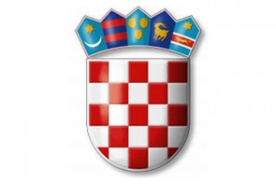 REPUBLIKA HRVATSKABJELOVARSKO-BILOGORSKAŽUPANIJAOPĆINA BEREKREPUBLIKA HRVATSKABJELOVARSKO-BILOGORSKAŽUPANIJAOPĆINA BEREKe-mail: opcina@berek.hr www.berek.hrOIB:43345188266; MB: 02539578 tel. (043)548-017; Berek 77, 43232 Berek